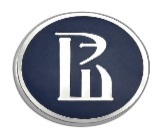 Национальный исследовательский университет «Высшая школа экономики»                                                             Лист ознакомления с локальными нормативными актами Я, __________________________________________________________________________________,Ф.И.О.настоящим подтверждаю, что до подписания трудового договора ознакомлен(а) с нижеуказанными локальными нормативными актами Национального исследовательского университета «Высшая школа экономики» (далее – Университет).Я подтверждаю, что указанные локальные нормативные акты мною прочитаны и поняты, все вопросы, касающиеся их содержания, мне разъяснены.Я подтверждаю, что проинформирован и осведомлен о том, что локальные нормативные акты Университета, в том числе, регулирующие трудовые и непосредственно связанные с ними отношения, а также непосредственно связанные с трудовой деятельностью работников, размещаются на корпоративном сайте (портале) НИУ ВШЭ в разделе «Официальные документы»С локальными нормативными актами НИУ ВШЭОзнакомлен(а) ______________________			_____________________________(расшифровка подписи – фамилия, инициалы)Дата приема на работу в НИУ ВШЭ «__» ____________ 201_  г.№ п/пНаименование локального нормативного актаРеквизитыСсылка на корпоративный сайт (портал), где размещен локальный нормативный актПравила внутреннего распорядка Национального исследовательского университета «Высшая школа экономики»утверждены ученым советом НИУ ВШЭ  03.03.2017 г., протокол  № 2 и введены в действие приказом НИУ ВШЭ от 23.03.2017 № 6.18.1-01/2303-11 (в действующей редакции)https://www.hse.ru/docs/204448026.htmlПорядок защиты персональных данных работников Государственного университета - Высшей школы экономикиутвержден приказом НИУ ВШЭ от 18.01.2011 № 6.18.1-06/1801-01(в действующей редакции)https://www.hse.ru/docs/33746818.htmlПоложениеоб обработке персональных данных Национальным исследовательским университетом «Высшая школа экономики»утвержден приказом НИУ ВШЭ от 02.06.2017 года № 6.18.1-01/0206-08 (в действующей редакции)https://www.hse.ru/docs/206426922.htmlВременное Положение об оплате труда работников федерального государственного автономного образовательного учреждения высшего профессионального образования «Национальный исследовательский университет «Высшая школа экономики»утверждено ученым советом НИУ ВШЭ 27.02.2015 г., протокол № 02 и введено в действие приказом НИУ ВШЭ от 25.03.2015 № 6.18.1-01/2503-03 (в действующей редакции)https://www.hse.ru/docs/147385999.htmlРегламент организации и проведения конкурсного отбора претендентов на должности профессорско-преподавательского состава в Национальном исследовательском университете «Высшая школа экономики»утвержден ученым советом НИУ ВШЭ 13.11.2015 г., протокол № 10 и введен в действие приказом НИУ ВШЭ от 04.12.2015 г. № 6.18.1-01/0412-04 (в действующей редакции)https://www.hse.ru/docs/168458391.htmlПоложение о порядке осуществления дополнительной финансовой поддержки программы мобильности и научных исследований работников Национального исследовательского университета «Высшая школа экономики» – обладателей международно-признанной степени PhD, принятых на работу в результате процедуры международного рекрутингаутверждено приказом НИУ ВШЭ от 28.07.2015 № 6.18.1-01/2807-07 (в действующей редакции)https://www.hse.ru/docs/154559222.htmlПоложение о наградах Национального исследовательского университета «Высшая школа экономики»утверждено ученым советом НИУ ВШЭ 26.02.2016 г., протокол № 03 и введено в действие приказом НИУ ВШЭ от 25.03.2016 № 6.18.1-01/2503-03 (в действующей редакции)https://www.hse.ru/docs/179267522.htmlПоложение о порядке и условиях предоставления длительных и творческих отпусков педагогическим работникам Национального исследовательского университета  «Высшая школа экономики» и его филиаловутверждено ученым советом НИУ ВШЭ 26.04.2013 г., протокол № 45 и введено в действие приказом НИУ ВШЭ от 31.05.2013 № 6.18.1-01/3105-04 (в действующей редакции)https://www.hse.ru/docs/15061321.htmlПоложение о служебных командировках Национального исследовательского университета «Высшая школа экономики»утверждено и введено в действие приказом НИУ ВШЭ от 01.06.2016 № 6.18.1-01/0106-08 (в действующей редакции)https://www.hse.ru/docs/184745248.htmlПоложение о внутриобъектовом и пропускном режиме на объектах Национального исследовательского университета «Высшая школа экономики»Утверждено приказом НИУ ВШЭ от 24.03.2014 № 6.18.1-01/2403-01 (в действующей редакции)https://www.hse.ru/docs/118986747.htmlПоложение о порядке проведения аттестации педагогических работников, относящихся к профессорско-преподавательскому составу Национального исследовательского университета «Высшая школа экономик» утверждено ученым советом НИУ ВШЭ 02.12.2016 г., протокол № 10 и введено в действие приказом НИУ ВШЭ от 19.12.2016 № 6.18.1-01/1912-12 в редакции приказа от 12.05.2017 г. № 6.18.1-01/1205-18  (в действующей редакции)https://www.hse.ru/docs/199685210.htmlПоложение о группе высокого профессионального потенциала (кадровом резерве) в Национальном исследовательском университете «Высшая школа экономики»утверждено ученым советом НИУ ВШЭ 29.04.2016 и введено в действие приказом НИУ ВШЭ  от 25.05.2016 г. № 6.18.1-01/2505-04 (в действующей редакции)https://www.hse.ru/docs/182984849.htmlРегламент использования сотовой связи работниками ГУ-ВШЭутвержден приказом ГУ ВШЭ от 29.07.2008 № 31-04/579 (в действующей редакции)https://www.hse.ru/docs/11550192.htmlРегламент наполнения и обновления персональных страниц работников, относящихся к категории профессорско-преподавательского состава, научных работников, административно-управленческого, учебно-вспомогательного, административно-хозяйственного и инженерно-технического персонала на корпоративном портале (сайте) Национального исследовательского университета «Высшая школа экономики»утвержден приказом НИУ ВШЭ от 18.06.2015 № 6.18.1-01/1806-06 (в действующей редакции)https://www.hse.ru/docs/152411873.htmlПоложение об интеллектуальной собственности Национального исследовательского университета «Высшая школа экономики»утверждено ученым советом НИУ ВШЭ 06.12.2013 г., протокол № 50 и введено в действие приказом НИУ ВШЭ от 20.12.2013 г.                                                                                          № 6.18.1-01/2012-03 (в действующей редакции)https://www.hse.ru/docs/109614047.htmlПоложение о материальном стимулировании в сфере интеллектуальных прав в Национальном исследовательском университете «Высшая школа экономики»утверждено ученым советом НИУ ВШЭ 26.04.2013 г.,  протокол № 45 и введено в действие приказом НИУ ВШЭ от 05.06.2013 № 6.18.1-01/0506-03 (в действующей редакции)https://www.hse.ru/docs/86975404.htmlРегламент предоставления и контроля использования помещений Национального исследовательского университета «Высшая школа экономики»утвержден приказом НИУ ВШЭ  от 23.08.2013 № 6.18.1-01/2308-01 (в действующей редакции)https://www.hse.ru/docs/92991003.htmlРегламент по организации повышения квалификации работников Государственного университета – Высшей школы экономики и его филиаловутвержден приказом НИУ ВШЭ от 23.09.2009 № 31-04/1063 (в действующей редакции)https://www.hse.ru/docs/12648264.htmlРегламент о пропускной системе Национального исследовательского университета «Высшая школа экономикиутвержден приказом НИУ ВШЭ  от 24.03.2014 № 6.18.1-01/2403-01 (в действующей редакции)https://www.hse.ru/docs/118987027.htmlРегламент проведения предварительной работы по рассмотрению конкурсных документов претендентов на избрание на должности профессорско-преподавательского состава в структурные подразделения Национального исследовательского университета «Высшая школа экономики»утвержден ученым советом НИУ ВШЭ 30.01.2015 г., протокол № 1 и введен в действие приказом НИУ ВШЭ  от 06.03.2015 № 6.18.1-01/0603-12 (в действующей редакции)https://www.hse.ru/docs/145099526.htmlРегламент установления преподавательских надбавок в Национальном исследовательском университете «Высшая школа экономики»утвержден ученым советом НИУ ВШЭ 29.04.2016 г., протокол №05 и введен в действие приказом НИУ ВШЭ  от 25.05.2016 № 6.18.1-01/2505-06 (в действующей редакции)https://www.hse.ru/docs/182988431.htmlПоложение об академических надбавках федерального государственного автономного образовательного учреждения высшего профессионального образования «Национальный исследовательский университет «Высшая школа экономики»утверждено ученым советом НИУ ВШЭ 25.12.2015 г., протокол № 12 и введено в действие приказом НИУ ВШЭ от 27.01.2016  № 6.18.1-01/2701-07 (в действующей редакции)https://www.hse.ru/docs/173367765.htmlПорядок представления информации о публикациях и система расчета баллов для получения академических надбавок федерального государственного автономного образовательного учреждения высшего профессионального образования "Национальный исследовательский университет "Высшая школа экономики"утвержден приказом НИУ ВШЭ  от 06.03.2015 № 6.18.1-01/0603-13 (в действующей редакции)https://www.hse.ru/docs/145172896.htmlРегламент проведения регулярной обязательной оценки студентами Национального исследовательского университета «Высшая школа экономики» качества реализации учебных дисциплин и работы преподавателейутвержден приказом НИУ ВШЭ  от 10.03.2016 № 6.18.1-01/1003-02 (в действующей редакции)https://www.hse.ru/docs/178085852.htmlПоложение о порядке проведения проверки отчетов по научно-исследовательским работам на наличие неоригинального текста (технического заимствования), заимствования и/или необоснованного самоцитированияутверждено приказом НИУ ВШЭ  от 12.11.2012 № 6.18.1-06/1211-07 (в действующей редакции)https://www.hse.ru/docs/66507285.htmlПоложение об организации и проведении научных исследований, осуществляемых Национальным исследовательским университетом «Высшая школа экономики» в соответствии с государственным заданиемутверждено ученым советом НИУ ВШЭ 25.10.2013 г., протокол № 49 и введено в действие приказом НИУ ВШЭ от 16.12.2013 № 6.18.1-01/1612-16 (в действующей редакции)https://www.hse.ru/docs/111166494.htmlПоложение об организации хранения и доступа к базам данных, созданным или закупленным в рамках проведения фундаментальных научных исследованийутверждено приказом НИУ ВШЭ от 07.05.2013 № 6.18.1-01/0705-04 (в действующей редакции)https://www.hse.ru/docs/133919202.htmlРегламент о порядке и условиях работы с персональными данными работников НИУ ВШЭ и физических лиц, привлекаемых к выполнению научных исследований, осуществляемых НИУ ВШЭ в соответствии с государственным заданиемутвержден приказом НИУ ВШЭ  от 26.12.2013 № 6.18.1-01/2612-05 (в действующей редакции)https://www.hse.ru/docs/112131507.htmlПоложение об основных принципах проведения академической экспертизы в Национальном исследовательском университете «Высшая школа экономики»утверждено ученым советом НИУ ВШЭ 28.06.2013 г., протокол № 47 и введено в действие приказом НИУ ВШЭ от 12.07.2013 № 6.18.1-01/1207-06 (в действующей редакции)https://www.hse.ru/docs/92159502.htmlРегламент оценки публикационной активности научных работников Национального исследовательского университета «Высшая школа экономики» в 2016-2017 годахутвержден ученым советом НИУ ВШЭ 25.03.2016 г., протокол № 04 и введен в действие приказом НИУ ВШЭ от 29.04.2016 № 6.18.1-01/2904-08 (в действующей редакции)https://www.hse.ru/docs/181966264.htmlРегламент предоставления доступа работникам Национального исследовательского университета «Высшая школа экономики» к информации в аналитической системе SciVal издательства Elsevierутверждено приказом НИУ ВШЭ  от 21.06.2016 № 6.18.1-01/2106-04 (в действующей редакции)https://www.hse.ru/docs/185741518.htmlПоложение о порядке и условиях предоставления краткосрочных творческих отпусков научно-педагогическим работникам Национального исследовательского университета «Высшая школа экономики»утвержден ученым советом НИУ ВШЭ 01.03.2013 г., протокол № 44 и введено в действие приказом НИУ ВШЭ от 25.04.2013 № 6.18.1-01/2504-06 (в действующей редакции)https://www.hse.ru/docs/126633290.htmlПоложение о кураторах курсов и групп Государственного университета – Высшей школы экономикиутверждено ученым советом ГУ ВШЭ 26.11.2004, протокол № 8 (в действующей редакции)https://www.hse.ru/docs/11094397.htmlПоложение о должности «профессор-исследователь» Национального исследовательского университета «Высшая школа экономики»утверждено ученым советом НИУ ВШЭ 24.06.2016 г., протокол № 07 и введено в действие приказом НИУ ВШЭ от 26.07.2016 № 6.18.1-01/2607-04 (в действующей редакции)https://www.hse.ru/docs/187123629.htmlПоложение об ординарных профессорах Национального исследовательского университета «Высшая школа экономики»утверждено ученым советом НИУ ВШЭ 25.03.2016 г., протокол № 4 и введено в действие приказом НИУ ВШЭ от 11.04.2016 № 6.18.1-01/1104-05 (в действующей редакции)https://www.hse.ru/docs/180645433.htmlРегламент организации повышения квалификации преподавателей ГУ-ВШЭ по использованию электронных библиотечных ресурсовутвержден приказом НИУ ВШЭ от 09.12.2008 № 31-04/1042 (в действующей редакции)https://www.hse.ru/docs/12648234.htmlРегламент использования преподавательских комнат в зданиях Национального исследовательского университета «Высшая школа экономики»утвержден приказом НИУ ВШЭ от 13.03.2015 № 6.18.1-01/1303-11 (в действующей редакции)https://www.hse.ru/docs/189307282.htmlРегламент принятия решений о финансировании участия работников, аспирантов и студентов Национального исследовательского университета «Высшая школа экономики» в научных мероприятияхутвержден приказом НИУ ВШЭ от 10.04.2015 № 6.18.1-01/1004-04 (в действующей редакции)https://www.hse.ru/docs/189307956.htmlПринципы планирования и учета объема работы научно-педагогических работников, выполняющих учебную (образовательную) работу в Национальном исследовательском университете «Высшая школа экономики», на 2016-2017 учебный год (Приложение 1);Нормативы для расчета учебной нагрузки научно-педагогических работников Национального исследовательского университета «Высшая школа экономики» на 2016-2017 учебный год (Приложение 2);Процедура подтверждения реализации образовательной работы научными работниками НИУ ВШЭ на 2016-2017 учебный год (Приложение 3);Нормативы для расчета дополнительной образовательной работы, выполняемой научными работниками, не являющимися одновременно работниками профессорско-преподавательского состава Национального исследовательского университета «Высшая школа экономики», на 2016-2017 учебный год (Приложение 4).утверждены приказом НИУ ВШЭ от 11.04.2016 № 6.18.1-01/1104-07 (в действующей редакции)https://www.hse.ru/docs/180645989.html